Residency II Schedule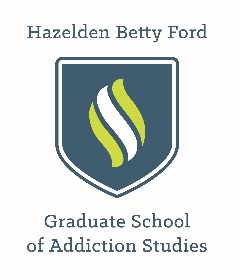 IRCOD IR-708 Students, Winter 2022All times are in Central Time zone*Schedule subject to change* Tuesday, February 15 Wednesday, February 16Thursday, February 17Friday, February 18TimeActivityPresenter9:00 AM CST – 9:30 AM CSTWelcome & IntroductionsGraduate School Staff, Faculty, and Administration9:30 – 12:30Class Time: IR-708: Group Counseling for Co-Occurring DisordersLisa Doyle, Adjunct Faculty12:30 – 1:00Lunch Break1:00 – 2:00Class Time: IR-708: Group Counseling for Co-Occurring DisordersLisa Doyle, Adjunct Faculty2:00 – 2:30Health and WellnessMichelle Levich, HBFF Wellness Specialist2:45-3:30HBF Library ServicesAnn Geht, LibrarianTimeActivityPresenter9:00 – 12:00Class Time: IR-708: Group Counseling for Co-Occurring DisordersLisa Doyle, Adjunct Faculty12:00 – 1:00Lunch Break1:00 – 4:00Class Time: IR-708: Group Counseling for Co-Occurring DisordersLisa Doyle, Adjunct FacultyTimeActivityPresenter9:00 – 11:00Class Time: IR-708: Group Counseling for Co-Occurring DisordersLisa Doyle, Adjunct Faculty11:00 – 12:00Internship information Session*NOTE!* IF YOU DIDN’T ATTEND DURING RESIDENCY I AND WILL BE COMPLETING INTERNSHIP HOURS YOU MUST ATTEND THIS SESSION. You must attend the ENTIRETY of the session from start to finish.  Dr. Tom Hegblom, Assistant ProfessorBrenna Weston, Clinical Placement Coordinator 12:00 – 1:00Lunch Break1:00 – 4:00Class Time: IR-708: Group Counseling for Co-Occurring DisordersLisa Doyle, Adjunct FacultyTimeActivityPresenter9:00 AM – 12:30 PMClass Time: IR-708: Group Counseling for Co-Occurring DisordersLisa Doyle, Adjunct Faculty